CV of ANA KRSTINOVSKA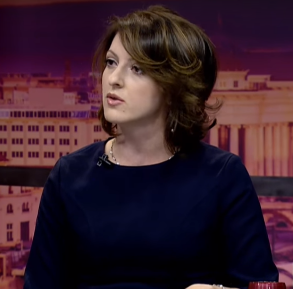 Mobile: +389 70 228 474E-mail: blazheska@crpm.org.mk, blazheska84@gmail.comAddress: Street 9, No.6-1/7, Sopishte, Skopje, Republic of MacedoniaDate of birth: 21.09.1984PROFESSIONAL EXPERIENCEFebruary 2018 – present		Program Manager / Senior ResearcherCenter for Research and Policy Making, Skopje, Republic of MacedoniaImplemented projects: The impact of Europeanization on the Balkan countries and their potential shift “from the periphery to the center” (donor – China-CEE Institute; ongoing)Youth mobility in the context of EU integration: brain drain or brain gain? (donor – French Embassy in Skopje)Invigorating policy dialogue on Regional Investment Reform Agenda in the Western Balkans (donor – Regional Cooperation Council)Developing and delivering training modules on Gender Mainstreaming and Gender Responsive Budgeting (GRB) and on Public Policy – in classroom and online (client – Foundation for Management and Industrial Research)Enhancing the capacities of CSOs for GRB at the local level (donor - UN Women)Support to the development of pocket handbook on GRB and Methodology for G-Markers (client - Ministry of Labour and Social Policy of the Republic of Macedonia)Developing toolkit for policy making in EU accession chapter 20 – Enterprise and Industrial Policy (client – PSM Foundation)December 2014 – May 2017 	State SecretarySecretariat for European Affairs, Government of the Republic of MacedoniaCoordinating the twinning project: “Further strengthening the capacities for EU integration”Chairing the Stabilization and Association Committee between the EU and the Republic of Macedonia, the National Subcommittee for EU integration, the National IPA Monitoring Committee, the Inter-ministerial Taskforce for Migration PolicyCoordinating the donor assistance in the context of the migration crisis, the EU’s assistance to cope with the consequences of the floods and the Chinese development assistanceHR and organizational management of the SecretariatOrganization and chairing of round tables in the framework of the EU Talks Series with EU officials, MEPs and Macedonian CSOsSeptember 2014 – December 2014 	First Secretary	Permanent Mission of the Republic of Macedonia to the European Union in Brussels, BelgiumSeptember 2013 – September 2014	Advisor for International Cooperation Office of the Prime Minister, Government of the Republic of MacedoniaJuly 2009 – August 2013	Freelance interpreter and translator Accredited interpreter for English and French for the EU institutions since May 2011EDUCATIONJanuary 2019 – present		PhD Candidate in International RelationsFaculty of Law “Iustinianus Primus”, University “Sts. Cyril and Methodius”, Skopje, Republic of MacedoniaSeptember 2012 – June 2013	Master in European Political and Administrative StudiesCollege of Europe, Bruges, BelgiumAward for Best Master Thesis on EU-China Relations for 2013 by the InBev-Baillet Latour Foundation – BelgiumBursary of the College of EuropeOctober 2008 – December 2010		Master in Conference Interpretation 	Ss. Cyril and Methodius University, Skopje, Macedonia3rd Leopoldo Costa Prize awarded by the European Commission in 2009Bursary of the European CommissionSeptember 2005 – July 2007	Specialization Program in Chinese Language and Culture	Beijing Foreign Studies University, Beijing, ChinaAward for Best Foreign Student in the academic year 2005/06	Scholarship of the Chinese GovernmentOctober 2003 – June 2008	Bachelor in French and Chinese Language and literature	Ss. Cyril and Methodius University, Skopje, Macedonia	Scholarship for academic achievement awarded by the Macedonian Ministry for Education and Science.TRAININGNovember – December 2016 	Women Leaders: Promoting Peace and Security International Visitors Leadership Program of the Department of State, USASeptember 2013 – June 2014 	Mother Teresa School for Public Policy	School for public policy under the auspices of the Council of EuropeCentre for Research and Policy Making, Skopje, MacedoniaAugust 2013	Ivanov School for Young Leaders	Leadership program under the auspices of the President of the Republic of Macedonia, Ohrid, MacedoniaJuly 2012	Summer University: Peace and Poverty International Institute for Peace and Human Rights, Caen, FranceJuly 2010	Summer University BELC: Les métiers du français dans le mondeUniversity of Nantes, FranceCONFERENCES, RESEARCH AND PUBLICATIONSDecember 2018		European Integration and Youth Mobility: how to turn brain drain into brain gain?	Available at http://www.crpm.org.mk/wp-content/uploads/2018/12/Brochure_Youth_A5_MK_WEB.pdfNovember 2018		Invigorating Policy Dialogue on the Regional Investment Reform Agenda in the Western Balkans	Available at http://www.crpm.org.mk/invigorating-policy-dialogue-on-rira-regional-investment-reform-agenda/November 2018		CHOICE Platform - China Observers in Central and Eastern EuropeOrganized by the Association for International Relations in a NED funded-project, Prague, Czech RepublicSeptember 2018		The creation of a Regional Investment Reform Agenda in the Western Balkans and its implications for Chinese investments: case study on the Republic of MacedoniaPresented at the 5th High-level China – CEE Think Tank SymposiumAvailable at http://www.crpm.org.mk/wp-content/uploads/2018/12/MFA_Blazheska_Risteska-final-1.pdfJune 2018 	16+1 in the EU-China BIT Talks 	Published by the China-CEE Institute of the Chinese Academy of Social SciencesAvailable at https://china-cee.eu/wp-content/uploads/2018/07/Ana-BLAZHESKA.pdfMay 2018	BRI – potential for economic cooperation between China and the Western Balkans: the case of the Republic of Macedonia 	Presented at the symposium: “The present and prospect of cooperation of the Balkan countries in the context of the Belt and Road Initiative”, organized by the Center for Balkan Studies, Beijing Foreign Studies University 	Available at http://www.crpm.org.mk/wp-content/uploads/2018/12/China-BRI-Macedonia-FINAL-1.pdfMarch 2018	The influence of different actors in the Western Balkans and their Euro-Atlantic aspirations Presented at the “Skopje Conference Think Tank Debate for European Integration” organized within the framework of the 2018 Skopje ConferenceOctober 2017	 Understanding the Narrative behind OBOR Connectivity Projects – Traditional Donorship or Modern-Day Partnership?	Presented at the 3rd China – CEE Conference, Ohrid, Macedonia	Published by the China-CEE Institute of the Chinese Academy of Social Sciences	Available at https://china-cee.eu/working_papers/understanding-the-narrative-behind-obor-connectivity-projects-traditional-donorship-or-modern-day-partnership-the-case-of-the-republic-of-macedonia/March 2017 	Користење на европските фондови од страна на општините во Република Македонија (Use of EU funds by the Municipalities in the Republic of Macedonia)	Presented at the Forum “EU Perspectives for the Local Authorities”, Bitola, Macedonia.	Published by the European Association for Local Democracy ALDA	Available at http://www.alda-europe.eu/public/doc/Eu-fondovi.pdfFebruary 2017 		Female Public Policy Creators, Driving Value and ResultsPresented at the Global Women Leaders’ Summit, Skopje, MacedoniaNovember 2016		开设政府公务员汉语培训班 推动中国-中东欧国家合作 (Establishing Chinese Language Classes for Civil Servants – Promoting Cooperation between China and CEE Countries)Presented at the China – CEE conference on Chinese studies and Chinese language teaching organized by the Confucius Institute Headquarters (Hanban), Riga, LatviaJune 2016	Reconsidering GlobalizationPresented at the VIII High-Level Meeting of the Nizami Ganjavi International Center “Global Forces, Local Voices”, AndorraJune 2013	EU - China Partnership and Cooperation Agreement: What went wrong? Unpublished Master thesisDecember 2011 	Ressources numériques pour les interprètes franco-macédoniensPresented at the Symposium on French Language, Literature and Culture in a Francophone Context organized by the Faculty of Philology, Department of Roman Languages, Skopje, Macedonia; Published in the symposium proceedings.December 2010		Parameters which influence the quality of simultaneous interpretation Unpublished Master thesisTRAINEESHIPS AND VOLUNTEER WORKNovember 2017  	NGO Estima Bitola	Digital Girl of the Year – Project to encourage young girls to undertake a career in ICT (donor – Western Balkans Fund)October 2012 – March 2013	Government for the Future European Centre for Government Transformation (joint project of Accenture consultancy and the Lisbon Council)October 2012 – June 2013	Europe Outside the Box 	College of Europe Debate Club - founder and member of the organisation boardOctober 2010 – June 2012	NGO Francophone circle	Organization of Soirées Francophones to promote French language and cultureLANGUAGE SKILLS	Native - Macedonian	Proficient: English (C2), French (C2), Chinese (C1), Serbian (C1)	Intermediate: Italian (B2), Bulgarian (B2), Spanish (B1)